Федеральное государственное образовательное бюджетное учреждение высшего образования«ФИНАНСОВЫЙ УНИВЕРСИТЕТ ПРИ ПРАВИТЕЛЬСТВЕ РОССИЙСКОЙ ФЕДЕРАЦИИ»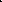 (Финансовый университет)Департамент мировой экономики и международного бизнесаОТЗЫВ НА КУРСОВОЙ ПРОЕКТ (КУРСОВУЮ РАБОТУ)Студента_________________________________________ учебной группы _______________Тема: _________________________________________________________________________Руководитель: __________________________________________________________________                    (степень, звание, должность, фамилия, инициалы)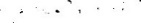 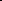 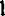 Указанные баллы являются ориентировочными. руководитель курсового проекта (курсовой работы) имеет право выставить иные баллы, обеспечивающие объективную оценку, разрывающую уровень освоения обучающимся компетенций.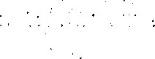 Наименование критерияПоказатель критерия, позволяющий его оценить в максимальный баллМаксим. балл1Факт, балл12З4Подготовительный этап выполнения курсового проекта (курсовой работы)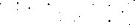 Подготовительный этап выполнения курсового проекта (курсовой работы)15Выбор темы, составление библиографии и Плана в установленные срокиПлан должен быть вовремя согласован, быть логичным и раскрывающим тему, цели и задачи проекта (работы).Курсовая работа должна состоять из введения, двух глав, заключения, списка использованной литературы и приложений   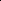 Курсовой проект должен включать пояснительную записку, аналитическую и расчетную часть		15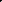 2. Общая характеристика курсового проекта/курсовой работы2. Общая характеристика курсового проекта/курсовой работы25Полнота раскрытия темыТема курсового проекта(курсовой работы) должна быть полностью раскрыта: подробно рассмотрены цель, все задачи и все аспекты данной темы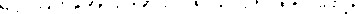 15Логичность составления плана, изложения основных вопросовВсе вопросы должны быть рассмотрены ' логично; в соответствии с определенной последовательностью и.	взаимосвязью							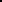 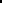         10З. Наличие элементов научного анализаЗ. Наличие элементов научного анализа22Знание и отражение в работе последних изменений в законодательстве и на практикеКурсовой проект (курсовая работа) должна быть подготовлена с учетом последних изменений законодательства, нововведений практики по рассматриваемой теме         10Наличие дискуссионных вопросовВ курсовом проекте (курсовой работе) должно быть отражено знание автором различных точек зрения по рассматриваемой теме6Наличие аргументированной точки зрения автораВ курсовом проекте (курсовой работе) должно присутствовать собственное мнение автора, оно должно быть аргументировано64. Оформление курсового проекта (курсовой работы) и соблюдение сроков4. Оформление курсового проекта (курсовой работы) и соблюдение сроков18Аккуратность оформленияКурсовой проект (курсовая работа) должна быть аккуратно оформлена (с соблюдением предъявляемых требований)6Правильность оформления курсовой работыВ курсовом проекте/курсовой работе должны быть правильно оформлены цитаты, список использованной литературы и	т.д. 									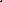 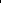 6Сроки представленияКурсовой проект. (курсовая работа) должна быть представлена в установленные сроки 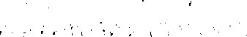 6АнтиплагиатПроцентная доля оригинальности работы	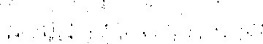 ориг. ____%цит. -____%ориг. ____%цит. -____%ориг. ____%цит. -____%5. Замечания по курсовому проекту (курсовой работе) и предварительная оценка5. Замечания по курсовому проекту (курсовой работе) и предварительная оценка80Замечания по тексту работыСм. замечания на стр.Общие замечания руководителя: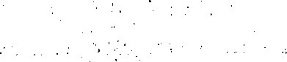 См. замечания на стр.Общие замечания руководителя:См. замечания на стр.Общие замечания руководителя:См. замечания на стр.Общие замечания руководителя:Результат оценки проделанной работыВремя и место защиты     _______ ________________202___ в_____ ч. ______мин.   По адресу: _____________________________________________     _______ ________________202___ в_____ ч. ______мин.   По адресу: _____________________________________________     _______ ________________202___ в_____ ч. ______мин.   По адресу: _____________________________________________     _______ ________________202___ в_____ ч. ______мин.   По адресу: _____________________________________________6. Этап защиты курсового проекта (курсовой работы) и ответов на дополнительные вопросы6. Этап защиты курсового проекта (курсовой работы) и ответов на дополнительные вопросы20Вопросы, которые необходимо подготовить к защитеОтветить на вопросы, указанные в общих замечаниях и по тексту курсового проекта(курсовой работы).Дополнительные вопросы, заданные при защите7. Оценка с учетом защиты курсового проекта (курсовой работы)86-100 баллов – «отлично»70-85 баллов – «хорошо»51-69 баллов – «удовлетворительно»50 баллов и менее – «неудовлетворительно»Дата и подпись научного руководителя_____ ______________202___г.__________